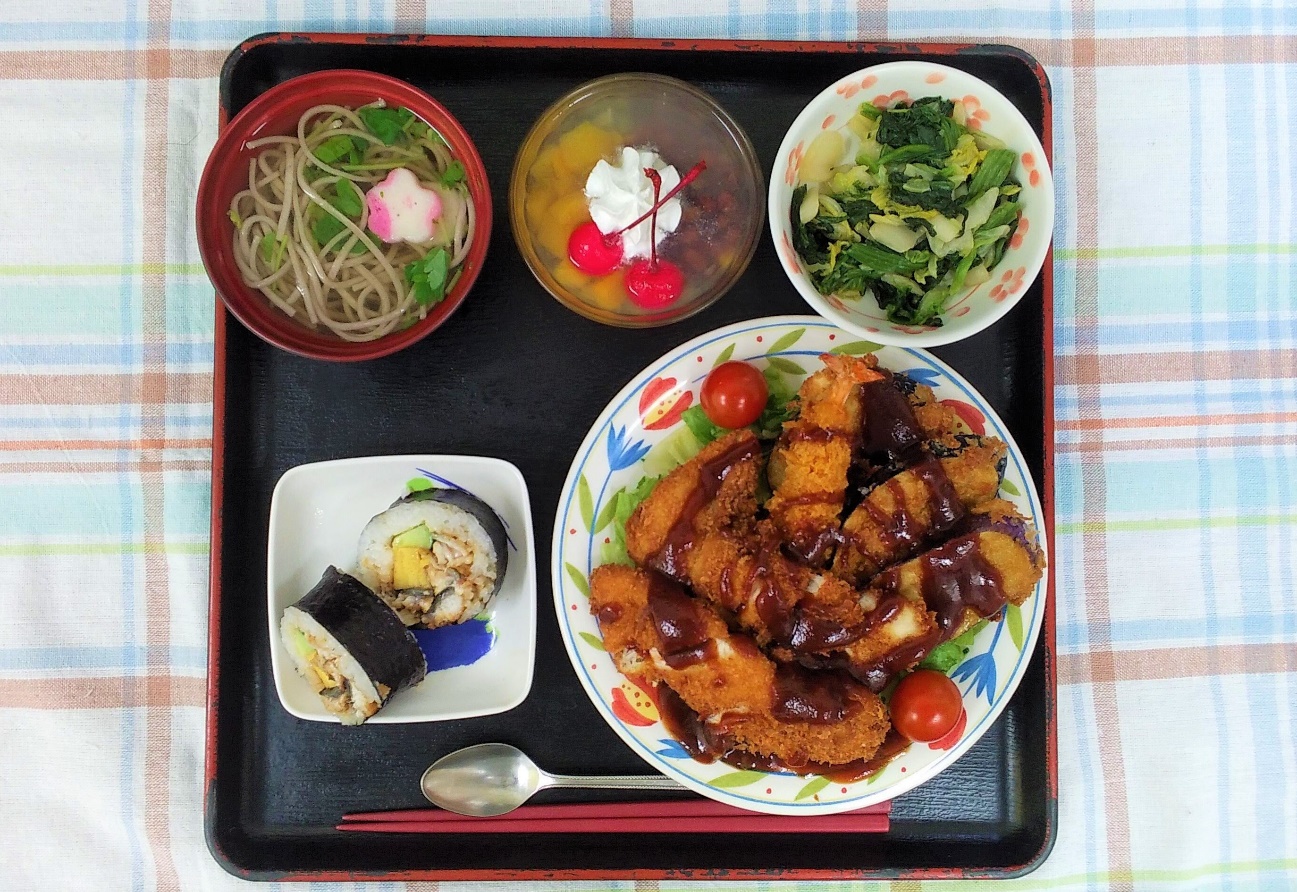 7月28日　昼食　土用の丑の日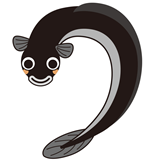 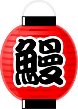 　・うなぎの巻き寿司　・フライの3種盛り　・白菜の和え物　・そばの清汁　・あんみつ今日は土用の丑の日だったので、うなぎの巻き寿司を作りました。巻き寿司のおかわりもしてくれており、美味しかったと言う声も聞けたのでよかったです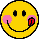 